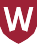 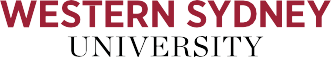 Process to Establish Dual/Joint Award Partnership MoUProposer- An academic from a relevant School/Institute who proposes to initiate and establish a Dual award or Joint research degree arrangement with a Partner Institution according to the Dual Award and Joint Research Higher Degrees PolicyGSRD- Graduate Studies and Researcher DevelopmentPVC(I)- Pro Vice-Chancellor (International)PVC(GD)- Pro Vice-Chancellor (Global Development)DVC(REI)- Deputy Vice-Chancellor (Research, Enterprise and International)GRADUATE RESEARCH SCHOOLStepsProcessResponsibilityStep 1The Proposer from the relevant School/Institute decides to pursue a Dual award research degree or Joint research degree* with a Partner Institution.*The proposal MUST be submitted at least 6 months prior to the expected commencement term of the HDR candidate. To avoid any delays, initiate discussions with Graduate Research International Partnerships Lead as soon as possible. ProposerStep 2The Proposer reviews the relevant information, policies, and templates.Dual Award and Joint Research Higher Degrees PolicyExpression of Interest (EOI) formIndividual Candidature Agreement formSustaining Success 2021-2026ProposerStep 3The Proposer completes Expression of Interest (EOI) form; sends it to GRS via grs.internationalpartnerships@westernsydney.edu.au ProposerStep 4Graduate Research International Partnerships Lead reviews; gets International Partnerships to complete due diligence check; sends to Dean, GSRD for endorsement.Graduate Research International Partnerships LeadStep 5Graduate Research International Partnerships Lead prepares MoU; sends endorsed form & draft MoU to International Partnerships (IP).Graduate Research International Partnerships LeadStep 6International Partnerships sends endorsed Form, MoU and Cover note to PVC(I) or PVC(GD) for endorsement.International PartnershipsStep 7PVC(I) or PVC(GD) endorse and escalate to DVC(REI). PVC(I) or PVC(GD)- as appropriateStep 8DVC(REI) to sign the MoU.DVC(REI)Step 9Office of DVC(REI) returns signed MoU to International Partnerships to disburse.Office of DVC(REI)Step 10International Partnerships sends the MoU to the Proposer and Graduate Research International Partnerships Lead.International PartnershipsStep 11The Proposer sends MoU to the Partner institution for final sign-off.ProposerStep 12The Proposer sends copy of the executed MoU to Graduate Research International Partnerships Lead.ProposerStep 13[GRS Records Management] Graduate Research International Partnerships Lead updates Master Spreadsheet, TRIMS MoU, an executed copy of MoU is shared with the HDR Finance and Data Coordinator.Graduate Research International Partnerships LeadStep 1414.1 The Proposer negotiates and completes Individual Candidature Agreement (ICA) Form* in consultation with the Partner Institution and sends it to Graduate Research International Partnerships Lead via grs.internationalpartnerships@westernsydney.edu.au , at least 3 months prior to the expected commencement term of the HDR candidate.14.2 The Proposer also advises prospective HDR candidate to submit their application to WSU. Application processing can take up to 6-8 weeks.*A separate ICA Form must be prepared for each candidate, ensuring that the requirements are met in accordance with the Dual Award and Joint Research Higher Degrees PolicyProposerStep 15Graduate Research International Partnerships Lead prepares Individual Candidature Agreement, obtains relevant approvals, sends it to the Proposer and GRS Admissions.Graduate Research International Partnerships LeadStep 16GRS Admissions issues Offer Letter as per the standard admission process.GRS Admissions